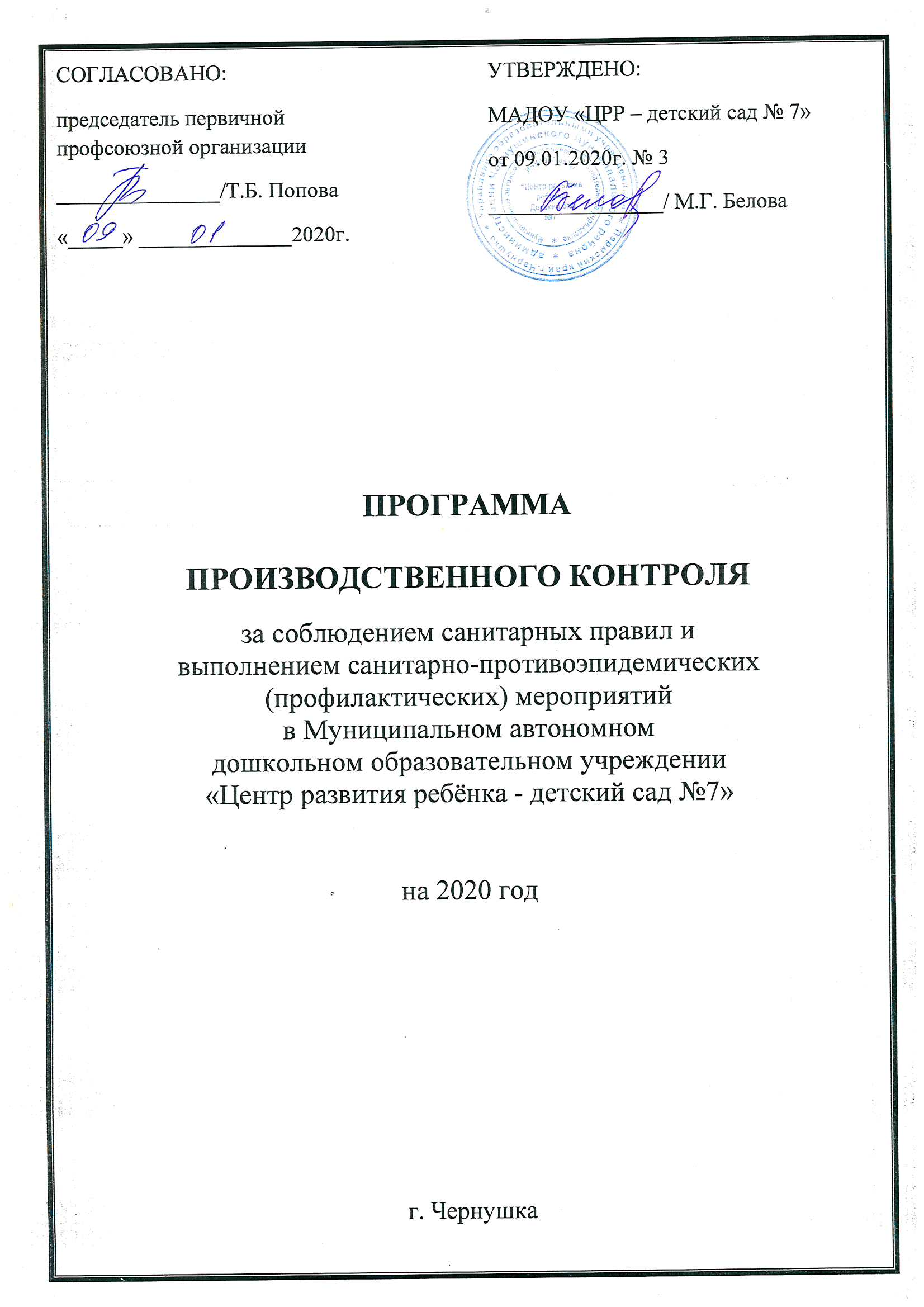 Введение     Программа производственного контроля – это документ, включающий в себя перечень мероприятий, направленных на соблюдение в организации санитарного законодательства и выполнение санитарно-противоэпидемических (профилактических) мероприятий, сроки их исполнения. Программа разработана в соответствии с требованиями  Федерального закона от 30.03.1999г. N 52 - ФЗ "О санитарно-эпидемиологическом благополучии населения", и санитарными правилами СП 1.1.1058-01 «Организация и проведение производственного контроля за соблюдением санитарно - эпидемиологических (профилактических) мероприятий».     Данная программа разработана для Муниципального автономного дошкольного образовательного учреждения «Центр развития ребёнка - детский сад № 7».      Программа устанавливает порядок организации и осуществления производственного контроля за соблюдением санитарно - эпидемиологических (профилактических) мероприятий, обязательных для выполнения всеми работниками.     Целью производственного контроля является обеспечение безопасности и (или) безвредности для человека и среды обитания вредного влияния объектов производственного контроля путём должного выполнения санитарных правил, санитарно-противоэпидемических (профилактических) мероприятий, организации и контроля за их соблюдением.Задачи производственного контроля:соблюдение официально изданных санитарных правил, методов и методик контроля факторов среды обитания в соответствии с осуществляемой деятельностью; ведение учёта и отчётности, установленной действующим законодательством по вопросам, связанным с осуществлением производственного контроля; организация медицинских осмотров, профессиональной гигиенической подготовки сотрудников;контроль за хранением, транспортировкой и реализацией пищевых продуктов и питьевой воды, воспитанием и образованием  детей;контроль за наличием сертификатов, санитарно-эпидемиологических заключений, личных медицинских книжек, санитарных и иных документов, подтверждающих качество, безопасность сырья, полуфабрикатов, готовой продукции и технологии производства продуктов питания;контроль за выполнением комплекса санитарно-противоэпидемических (профилактических) мероприятий;контроль за наличием документов, подтверждающих качество игрового, дидактического, технологического оборудования. В программу включены:перечень официально изданных санитарных правил, методов и методик контроля факторов среды обитания;перечень работников, на которых возложены функции по осуществлению производственного контроля; перечень должностей работников, подлежащих медицинским осмотрам, профессиональной гигиенической подготовке;мероприятия, проведение которых необходимо для осуществления эффективного контроля за соблюдением санитарных правил и гигиенических нормативов в Учреждении; перечень журналов учёта и отчётности по проведению производственного контроля;перечень возможных аварийных ситуаций.Программа действует в течение 1 календарного года. Необходимые изменения, дополнения в программу производственного контроля вносятся при изменении основного вида деятельности Учреждения или других существенных изменениях деятельности Учреждения. В случае отсутствия необходимости внесения изменений в данный документ, Программа пролонгируется на следующий календарный год.Лица, осуществляющие производственный контроль в Учреждении:заведующий Учреждением, методист, старший воспитатель; заведующий хозяйством;специалист по охране труда;медицинский персонал (по договору с ГБУЗ ПК «Чернушинская ЦРП»);шеф-повар, старший повар, кладовщик (по договору с ИП Меньшатовым С. Н.).Ответственность за своевременность организации, полноту и достоверность осуществляемого производственного контроля несёт заведующий Учреждением.Надзор за организацией и проведением производственного контроля в Учреждении осуществляет ФБУЗ «Центр гигиены и эпидемиологии в Пермском крае»  без взимания платы.Надзорный орган предоставляет информацию о государственных санитарно-эпидемиологических правилах, гигиенических нормативах, методах и методиках контроля факторов среды обитания человека, которые должны быть в наличии в Учреждении, о перечне химических веществ, биологических, физических и иных факторов, в отношении которых необходима организация лабораторных исследований и испытаний, с указанием точек, в которых осуществляются отбор проб, лабораторные исследования и испытания, периодичности отбора проб и проведения лабораторных исследований и испытаний. Паспорт юридического лица     Муниципальное автономное дошкольное образовательное учреждение «Центр развития ребёнка - детский сад № 7» (далее – Учреждение) является некоммерческой организацией, детским садом общеразвивающего вида, созданной для реализации гарантированного государством права на получение детьми дошкольного образования, охраны и укрепления их физического и психического здоровья, развития индивидуальных особенностей.    МАДОУ «ЦРР – детский сад № 7» - самостоятельное юридическое лицо.Юридический адрес: 617830, Пермский край, г. Чернушка, ул. Коммунистическая,                   д. 8а (корпус 1);617830, Пермский край, Чернушинский район, п.Азинский, ул. Буденного, д. 20 (корпус 2).Осуществляемый вид деятельности:реализация образовательных программ дошкольного образования.Учредителем является управление образования администрации Чернушинского муниципального района (в дальнейшем именуемое  «Учредитель»).Юридический адрес Учредителя: 617830, Пермский край, г. Чернушка, ул. Нефтяников, д.1.Заведующий Учреждением: Белова Марина Геннадьевна, телефон 8 (34 261) 3-07-87.Перечень должностных лиц, на которых возложены функциипроизводственного контроля:Методист: Мисюрева Наталья Алексеевна, тел. 8 (34 261) 3-07-87;Старший воспитатель: Пикулева Надежда Анатольевна, тел. 8 (34 261) 3-07-87;Заведующий хозяйством: Андреева Анастасия Андреевна, тел. 8(34261)3-07-87.Медицинские работники: - Шамсутдинова Геннара Юрьевна, тел. 8 (34 261) 3-07-87 (корпус 1),- Фархутдинова Файзуна Аскадоковна, тел. 8 (34 261) 3-07-87 (корпус 1);- Усанина Алёна Валерьевна, тел. 8 (34 261) 3-06-65 (корпус 2).Шеф-повар: Полонянкина Юлия Евгеньевна, тел. 8 (34 261) 3-07-87 (корпус 1);Старший повар: Зверева Валентина Михайловна, тел. 8 (34 261) 3-06-65 (корпус 2).     Визуальный контроль за выполнением санитарно-противоэпидемических (профилактических) мероприятий, за соблюдением санитарных правил, разработку и реализацию мер, направленных на устранение выявленных нарушений, возложен на  медицинских работников.   Контроль за организацией питания на основании приказа № 2 от 09.01.2020 г. осуществляет бракеражная комиссия в составе:1. Белова М.Г., заведующий МАДОУ «ЦРР-детский сад № 7»;2. Шамсутдинова Г.Ю., фельдшер (корпус 1);3.Фархутдинова Ф.А., медицинская сестра (корпус 1);4. Усанина А.В., медицинская сестра (корпус 2);5. Зверева В.М., старший повар (корпус 2);6. Полонянкина Ю.Е., шеф-повар (корпус 1);7. Мукатаева К.И., специалист по охране труда (корпус 2).Контроль за организацией гигиенического обучения,  медицинских осмотров возлагается на специалиста по охране труда Мукатаеву К. И.Для реализации Программы производственного контроля в Учреждении имеются следующие  документы: Договор об оказании услуг по организации горячего питания воспитанников дошкольного учреждения с ИП Меньшатов С. Н.Договор на безвозмездное медицинское обеспечение детей, посещающих дошкольное учреждение с ГБУЗ ПК «Чернушинская ЦРП».Договор на оказание услуг по сбору, транспортировке ТБО с ПКГУП «Теплоэнерго».Договор на возмездное оказание услуг по проведению санитарно-профилактических мероприятий с ГБУЗ  ПК «Пермский краевой центр дезинфектологии».    Договор на метрологическое обеспечение средств измерений. Договор о проведении периодических медицинских осмотров с ГБУЗ ПК «Чернушинская ЦРП».Договор о гигиеническом обучении сотрудников с ФБУЗ «Центр гигиены и эпидемиологии в Пермском крае».Личные санитарные книжки сотрудников.Локальные акты Учреждения (приказы, положения).Нормативные документы по проведению производственного контроля1. ФЗ  от 30.03.1999г. № 52 «О санитарно-эпидемиологическом благополучии  населения»;2. ФЗ от 17.09.1998г. № 157 « Об иммунопрофилактике инфекционных болезней»;3. ФЗ от 23.02.2013г. № 15 «Об охране здоровья граждан от воздействия окружающего табачного дыма и последствий потребления табака»;4. ФЗ от 18.06.2001г.  № 77 «О предупреждении распространения туберкулёза в Российской Федерации»;5. ФЗ от 29.12.2010г. № 436 «О защите детей от информации, причиняющей вред их здоровью и развитию»;6. ФЗ от 09.01.1996г. № 3 «О радиационной безопасности населения»;7. Закон РФ от 07.02.1992г. № 2300-1 «О защите прав потребителей;8. Постановление Правительства РФ от 15.08.2013г. № 706 «Об утверждении Правил оказания платных образовательных услуг»;9. Технический регламент Таможенного союза ТР ТС 025/2012 «О безопасности мебельной продукции»; 10. ФЗ от 02.01.2000г. № 29 «О качестве и безопасности пищевых продуктов»;11. СанПиН 2.4.1.3049-13 «Санитарно-эпидемиологические требования к устройству, содержанию и организации режима работы дошкольных образовательных организаций»;12. СанПиН 3.5.2.1376-03 «Санитарно-эпидемиологические требования к организации и проведению дезинсекционных мероприятий против синантропных членистоногих»;13. СанПиН 2.1.4.1074-01 «Питьевая вода. Гигиенические требования к качеству воды централизованных систем питьевого водоснабжения. Контроль качества. Гигиенические требования к обеспечению безопасности систем горячего водоснабжения».14. СанПиН 2.2.4.548-96 «Гигиенические требования к микроклимату производственных помещений»;15. СанПиН 2.2.1/2.1.1.1278-03 «Гигиенические требования к естественному, искусственному и совмещённому освещению жилых и общественных зданий»;16. СанПиН 2.2.4.3359-16 «Санитарно-эпидемиологические требования к физическим факторам на рабочих местах»;17. СанПиН 3.2.3215-14 «Профилактика паразитарных болезней на территории Российской Федерации»;18. СанПиН 2.6.1.2523-09 «Нормы радиационной безопасности (НРБ-99/2009)»;19. СанПиН 2.6.1.2800-10 «Гигиенические  требования по ограничению облучения населения за счёт природных источников ионизирующего излучения»;20. СП 3.5.3.3223-14 «Санитарно-эпидемиологические требования к организации и проведению дератизационных мероприятий»;  21. СП 3.1.2.3117-13 «Профилактика гриппа и других острых респираторных вирусных инфекций»;22. СП 3.1.2825-10 «Профилактика вирусного гепатита А»;  23. СП 3.2.3110-13 «Профилактика энтеробиоза»;24. СП 3.5.1378-03 «Санитарно-эпидемиологические требования к организации и осуществлению дезинфекционной деятельности»;25. СП 1.1.1058-01 «Организация и проведение производственного контроля за соблюдением санитарных правил и выполнением санитарно-противоэпидемических (профилактических) мероприятий»;26.  СП 3.1.2.3114-13 «Профилактика туберкулёза»;27. СП 2.6.1.2612-10 «Основные санитарные правила обеспечения радиационной безопасности (ОСПОРБ-99/2010)»;28. СП 3.5.3. 1129-02 «Санитарно-эпидемиологические требования к проведению дератизации»;29. СП 3.1.3.3108-13 «Профилактика острых кишечных инфекций»;30. СП 3.1./3.2.1379-03 «Общие требования по профилактике инфекционных и паразитарных болезней на территории РФ»;31. Методические указания по санитарно-бактериологическому контролю на предприятиях общественного питания и торговли пищевыми продуктами МУ № 2657-82;32. Гигиенические нормативы ГН 2.1.6.1338-03 «Предельно допустимые концентрации (ПДК) загрязняющих веществ в атмосферном воздухе населённых мест» (утверждены Постановлением Главного государственного санитарного врача Российской Федерации от 30.05.2003 года № 114);33. Гигиенические нормативы ГН 2.1.6.2309-07 «Ориентировочные безопасные уровни воздействия (ОБУВ) загрязняющих веществ в атмосферном воздухе населённых мест» (утверждены Постановлением Главного государственного санитарного врача Российской Федерации от 19.12.2007 года № 92);34. Приказ Минздравсоцразвития  РФ от 12 апреля 2011 г. № 302-н «Об утверждении перечней вредных и (или) опасных производственных факторов и работ, при выполнении которых проводятся обязательные предварительные и периодические медицинские осмотры (обследования), и порядка проведения обязательных предварительных и периодических медицинских осмотров (обследований) работников, занятых на тяжелых работах и на работах с вредными и (или) опасными условиями труда»;35. Приказ Минобрнауки от 28.12.2010г. № 2106 «Об утверждении федеральных требований к образовательным учреждениям в части охраны здоровья обучающихся, воспитанников»;36. Приказ Минздрава РФ № 229 от 29.06.2000г. “О профессиональной гигиенической подготовке  и аттестации должностных лиц и работников организаций»;37. Приказ МЗ РФ от 12.04. 2011г. N 302н «Об утверждении перечней вредных и (или) опасных производственных факторов и работ, при выполнении которых проводятся обязательные предварительные и периодические медицинские осмотры (обследования), и порядка проведения обязательных предварительных и периодических медицинских осмотров (обследований) работников занятых на тяжёлых работах и на работах с вредными и (или) опасными условиями труда».Часть I	Объём и периодичность лабораторных исследований и испытаний определяются с учётом санитарно-эпидемиологической характеристики производства, наличия вредных производственных факторов, степени их влияния на здоровье человека и среду его обитания. Перечень химических веществ, физических факторов, представляющих потенциальную опасность для человека.Микробиологические исследования на вредность и опасность факторов производственной среды.Вода из источников, разводящей сети       Лабораторные исследования и испытания осуществляются Учреждением с привлечением лаборатории, аккредитованной в установленном порядке для проведения данного вида деятельности (СП 1.1.1058-01).     Лабораторные исследования  для МАДОУ «ЦРР – детский сад № 7» проводит ФБУЗ «Центр гигиены и эпидемиологии в Пермском крае» в присутствии заведующего Учреждением на основании договора, составляемого на 1 календарный год, а также разовых договоров по ситуации.      В случае выявления неудовлетворительных показателей смывов и проб в 3-х-дневный срок  производится запрос в ФБУЗ «Центр гигиены и эпидемиологии в Пермском крае» о повторном проведении лабораторного обследования.Часть 2Перечень должностей работников, подлежащих предварительным при поступлении на работу и периодическим медицинским осмотрам, профессиональной гигиенической подготовке в соответствии с  Приказом Министерства здравоохранения и социального развития РФ от 12 апреля 2011 г. N 302н "Об утверждении перечней вредных и (или) опасных производственных факторов и работ, при выполнении которых проводятся обязательные предварительные и периодические медицинские осмотры (обследования), и порядка проведения обязательных предварительных и периодических медицинских осмотров (обследований) работников, занятых на тяжёлых работах и на работах с вредными и (или) опасными условиями труда"Обследование персонала пищеблока и медицинских работников на бактериальное носительство проводится  в ходе планового медицинского осмотра.  Ответственные ГБУЗ ПК «Чернушинская ЦРП», ИП Меньшатов С. Н.Часть 3Контроль за выполнением комплекса санитарно-эпидемиологических мероприятийМероприятия по организации питанияКонтроль осуществляется в соответствии с «Методическими указаниями по санитарно-бактериологическому контролю на предприятиях общественного питания и торговли пищевыми продуктами»(МУ № 2657-82). Перечень исследований, объём, и кратность могут меняться в зависимости от санитарно-эпидемиологической ситуации в Учреждении.Мероприятия по организации медицинского обеспечения функционирования образовательной работыСанитарное состояние здания, помещений, территории, игрового и технологического оборудованияПеречень возможных аварийных ситуаций, связанных с остановкой производства, нарушением технических процессов, создающих угрозу санитарно-эпидемиологическому благополучию детейЧасть 4Перечень форм учёта и отчётности, связанных с осуществлением  производственного контроля:Журнал инструктажей по санитарно-техническому минимуму.Журнал здоровья работников пищеблока.Журнал здоровья персонала Учреждения.Журналы бракеража готовой и сырой продукции.Ветеринарные справки о качестве товара.Журнал учёта скоропортящихся продуктов.Накопительная ведомость по анализу питания.Журнал проведения витаминизации третьих и сладких блюд.Журнал учёта инфекционных заболеваний. Журнал учёта профилактических прививок. Табель учёта ежедневной посещаемости детей. Справки о болезни ребёнка от участкового педиатра. Журнал осмотра детей на педикулёз. Журнал учёта лиц, находившихся в контакте с инфекционными больными. Личные медицинские книжки сотрудников. Списки сотрудников на прохождение медицинских профосмотров. Журнал учёта санитарного состояния Учреждения. Журнал учёта разведения дезинфицирующих средств. Журнал учёта температурного режима холодильного оборудования. Журнал учёта температурного режима групповых помещений. Журнал учёта аварийных ситуаций.. Наименование вредного фактораДолжность Класс опасностиСинтетические моющие средствамладший воспитательIVХлорные соединения (гипохлорит кальция, «жавель»)младший воспитательIIIМесто отбора, исследования Наименование контролируемого фактораКратностьОтветственныйВоздушная среда групповых, производственных помещенийПараметры микроклимата:- температура воздуха;- влажность1 раз в год в холодный период годазаведующий хозяйством  Рабочее местоИскусственное освещение1 раз в год   в тёмное время сутокпо договору с ФБУЗ «ЦГиЭ»Параметры шума (в т. ч. от технологического, вспомогательного оборудования) по показаниямпо договору с ФБУЗ «ЦГиЭ»Химические факторы при различных нештатных, аварийных ситуациях по показаниямпо договору с ФБУЗ «ЦГиЭ»№ п/пМесто отбора, исследования Наименование контролируемого фактораКратностьОтветственный1.Вода питьеваяБактериологические  1 раз в годпо показаниямпо договору с ФБУЗ «ЦГиЭ»1.Вода питьеваяФизико-химические показатели в соответствии с СанПиН  2.1.4.1074-011 раз в годпо показаниямпо договору с ФБУЗ «ЦГиЭ»2Вода горячаяТемпература подаваемой горячей водыпо показаниямзаведующий хозяйством№ п/пНаименование должностиКол-во человекКратность мед. осмотровКратность гигиенической подготовкиВид документа1Заведующий11 раз в год1 раз в 2 годаМед. книжка2Заведующий хозяйством11 раз в год1 раз в 2 годаМед.книжка3Главный бухгалтер11 раз в годМед.книжка4Бухгалтер21 раз в годМед.книжка5Специалист по кадрам11 раз в годМед.книжка6Специалист по ОТ11 раз в годМед.книжка7Контрактный управляющий11 раз в годМед.книжка8Системный администратор11 раз в годМед.книжка9Инженер-программист11 раз в годМед.книжка10Секретарь11 раз в годМед.книжка11Делопроизводитель11 раз в годМед.книжка12Методист11 раз в год1 раз в 2 годаМед.книжка13Старший воспитатель11 раз в год1 раз в 2 годаМед.книжка14Педагог-психолог11 раз в год1 раз в 2 годаМед.книжка15Учитель-логопед31 раз в год1 раз в 2 годаМед.книжка16Музыкальный руководитель31 раз в год1 раз в 2 годаМед.книжка17Воспитатель381 раз в год1 раз в 2 годаМед.книжка18Младший воспитатель201 раз в год1 раз в годМед.книжка19Ассистент11 раз в год1 раз в годМед.книжка20Кастелянша21 раз в годМед.книжка21Вахтёр31 раз в годМед.книжка22Дворник 31 раз в годМед.книжка23Рабочий по обслуживанию зданий21 раз в годМед.книжка24Уборщик служебных помещений11 раз в годМед.книжка№ Наименование мероприятийКратностьФорма контроля и отчётностиОтветственный1Контроль за качеством поступающих продуктов, условиями их транспортировки, хранения и сроками реализацииПо мере поступления сырья (анализ сопроводительных  документов и выборочный лабораторный контроль по показаниям)Сопроводительные документы о качестве и безопасности пищевых продуктовИП Меньшатов С. Н.2Контроль санитарного состояния пищеблокаСмывы на БГКП Протоколы ИП Меньшатов С. Н.3Контроль за соблюдением санитарно-технологического режима хранения, приготовления и реализации блюд.ЕжедневноБракеражный журнал и другие нормативные акты.Журнал температурного режима холодильного оборудованияМедицинские работники4Контроль за выполнением натуральных норм питания, витаминизацией блюд 1 раз в 10 дней,1 раз в месяц по накопительной ведомостиНакопительная ведомость, журнал проведения витаминизации третьих и сладких блюдМедицинские работники5Контроль за работой по единому 10-дневному менюЕжедневноМеню-требование на выдачу продуктов питанияМед. работники, заведующий6Осмотр персонала пищеблокаЕжедневноЖурнал здоровьяМедицинские работники7Контроль за отбором и хранением суточной пробыНепосредственно после приготовления пищиЖурнал бракеража готовой продукцииШеф-повар (корпус 1);старший повар (корпус 2)8Контроль за технологией приготовления блюд, наличием технологических картЕжедневноЖурнал контроля питания, журнал бракеража готовой продукцииЗаведующий,мед. работники,  шеф-повар (корпус 1);старший повар (корпус 2)9Контроль за наличием сертификатов и санитарно-эпидемиологических заключений, подтверждающих качество и безопасность завозимых продуктовПостоянноСертификаты, ветеринарные справки о качестве товараЗаведующий,мед. работники,шеф-повар (корпус 1);старший повар (корпус 2)10Контроль за выполнением норм санитарно-эпидемического режима работниками пищеблока:- маркировка уборочного инвентаря, оборудования;генеральная уборка;- проведение инструктажа по сантехминимумуПостоянноЖурнал санитарного состояния, журнал учёта проведения генеральных уборок, журнал регистрации инструктажа по сантехминимумуМед. работники, заведующий хозяйством№ п/пМероприятиеКратность Форма контроля и отчётностиОтветственный1Гигиеническое обучение:1. Гигиеническое обучение вновь поступающих работниковМедицинские книжкиМедицинские работники2. Гигиеническое обучение поваров1 раз в годМедицинские книжкиИП Меньшатов С. Н.3. Гигиеническое обучение педагогического, младшего обслуживающего персонала1 раз в два годаЕжегодноОтметка в медицинской книжке Секретарь2Медицинские осмотры:1. Осмотр работников пищеблокаЕжедневноЖурнал здоровья работников пищеблокаМедицинские работники2. Осмотр младших воспитателей на гнойничковые и кожные заболеванияЕжедневноЖурнал здоровья персонала УчрежденияМедицинские работники3. Периодический медицинский осмотр  1раз в годМедицинские книжкиСекретарь4. Контроль за прохождением флюорографии, вакцинацией, ревакцинацией работников УчрежденияИндивидуальноМедицинские книжкиМедицинские работники5. Профилактический осмотр воспитанников на педикулезСентябрь, октябрь – ежедневно, затем 1 раз в неделюЖурнал осмотра детей на педикулёз Медицинские работники6. Профилактика гельминтозов (энтеробиоз):- организация одновременного обследования воспитанников и персонала;- выполнение мероприятий по оздоровлению источников инвазии, предупреждению передачи возбудителя.Один раз в год (сентябрь)Журнал учёта инфекционных заболеваний,  журнал дегельминтизацииМедицинские работники3Медицинское обеспечение и оценка состояния здоровья воспитанников:1. Организация и проведение профилактических осмотров декретированных возрастовВ соответствии с графикомЗапись в медицинской картеМедицинские работники2. Оценка физического развития воспитанников:- антропометрия- педагогическая диагностикаОсеньВеснаДокументация инструктора пофиз. культуре (диагностика);записи в мед. картах воспитанниковМедицинские работники3. Оценка состояния здоровья воспитанников по следующим показателям:- общая заболеваемость;- острая заболеваемость;- заболеваемость детей в случаях, днях на 1 ребёнка;- процент часто болеющих детей;- индекс здоровья;- процент детей имеющих морфо-функциональные отклонения;- процент детей с хроническими заболеваниями;- процент детей, функционально незрелых к обучению в школе;- процент детей с нарушениями состояния здоровья, вызванными адаптацией к дошкольному учреждению;- распределение детей по группам физического развития;- распределение детей по группам здоровья;- процент детей нуждающихся в оздоровительных мероприятиях1 раз в годНа начало учебного годаСтатистический годовой отчётМедицинские работники4. Обеспечение выполнения плана профилактических прививокПостоянноМед. карта, прививочный сертификатМедицинские работники5. Проведение ежедневного амбулаторного приёма ПостоянноМед. картаМедицинские работники6. Диагностика функциональной готовности к обучению в школе воспитанников подготовительного возраста Весна Диагностические материалы педагога-психолога, записи в мед. картах воспитанниковМетодист, старший воспитатель, педагог-психолог4Контроль за организацией и соблюдением  режима дня в образовательном процессе:По плану работы УчрежденияКарты контроляМетодист, старший воспитатель, медицинские работники5Контроль за выполнением норм санитарно-эпидемиологического режима:1. Маркировка уборочного инвентаря, оборудования ЕжеквартальноЖурнал санитарного состоянияЗаведующий хозяйством, медицинские работники2. Генеральная уборка помещений групповых ячеек, музыкального, спортивного зала,  кабинетовЕжемесячно Журнал учёта проведения генеральных уборок Заведующий хозяйством,медицинские работники3. Контроль за наличием моющих и дезинфицирующих средств для обработки посуды, инвентаря, и правильность их хранения и использования ЕжемесячноВедомость  выдачи моющих и дез. средств, журнал учёта разведения дез. средствЗаведующий хозяйством,медицинские работники4. Проведение инструктажа по сантехминимумуКарантинные мероприятияЖурнал регистрации инструктажа по сантехминимумуМедицинские работники5. Контроль за качеством и своевременностью проведения дератизации, дезинсекции и дезинфекцииЕжемесячноПо договору с ФБУЗ «Центр дезинфектологии»Заведующий хозяйством6. Контроль за сбором, временным хранением и вывозом ТБО спецтранспортом2 раза в неделюПо договору с ПКГУП «Теплоэнерго»Заведующий хозяйством№ п/пМероприятиеКратность Форма контроля и отчётностиОтветственный1Контроль за состоянием прогулочных участков: исправность построек, игрового оборудования;мытье веранд и построек;уборка участка;проверка песка на степень загрязненияПостоянно1 раз в годКарты контроля,Журнал 3х-ступенчатого контроляПо договору с ФБУЗ «Центр дезинфектологии»Воспитатели,  методист, заведующий хозяйством 2Контроль за состоянием здания, помещений, оборудования: -  обеспечение свободного доступа к технологическому оборудованию;-  исправность технологического, игрового, дидактического оборудования;-  технический осмотр зданияПри вводе в эксплуатацию оборудованияПостоянно2 раза в годЖурнал 3х-ступенчатого контроля,Акты осмотраЗаведующий хозяйством3Контроль исправности систем отопления, водоснабжения, освещения, вентиляции, канализацииПостоянноЖурнал учёта аварийных ситуацийЗаведующий хозяйством4Контроль искусственного освещения помещений, своевременная замена ламп накаливания, люминесцентных лампПостоянноЖурнал учёта аварийных ситуацийЗаведующий хозяйствомПо договору с ООО «ОА «Альфа»5Контроль за температурным режимом в групповых помещенияхВ холодный период годаЖурнал учёта температурного режимаМедицинские работники, заведующий хозяйством 6Контроль за работой вентиляционной системы  1 раз в годОперативный журналЗаведующий хозяйством,По договору с ООО «СК-ЭЛЕКТРО»Чрезвычайная ситуацияОтветственныйМерыОтключение водызаведующий хозяйствомВыяснить причину отключения воды.Известить администрацию.Известить родителей.Вызвать ремонтную бригаду для устранения чрезвычайной ситуации.Обеспечить завоз воды.Отключение отоплениязаведующий хозяйствомВыяснить причину отключения отопления.Известить администрацию.Одеть детей теплоИзвестить родителей.Вызвать ремонтную бригаду для устранения чрезвычайной ситуации.Отключение электроэнергиизаведующий хозяйствомВыяснить причину отключения электроэнергии.Известить администрацию.Известить родителей.Вызвать ремонтную бригаду для устранения чрезвычайной ситуации.Обеспечить детей сухим пайком.Канализационное затоплениезаведующий хозяйствомВыяснить причину затопления.Известить администрацию.Перевести детей в другое помещениеИзвестить родителей.Вызвать ассенизаторскую машину.Устранить последствия затопления.Пожарзаведующий хозяйствомМероприятия в соответствии с планом эвакуации.6. Вспышка инфекционного заболевания, заболеваемость детей более 25%Медицинские работники, заведующий хозяйствомИзвестить учредителя.                                                                                                                                                                                                                                                                                                                      Известить ФБУЗ «ЦГиЭ».Известить родителей о временном прекращении работы группы.Провести карантинные мероприятия.